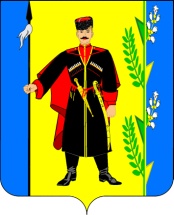 АДМИНИСТРАЦИЯ ВЫСЕЛКОВСКОГО СЕЛЬСКОГО ПОСЕЛЕНИЯ ВЫСЕЛКОВСКОГО РАЙОНАРАСПОРЯЖЕНИЕот 24.11.2017                                                                             № 249-рст-ца ВыселкиО  проведении муниципальной  универсальнойпериодичной  розничной ярмарки	На основании постановления администрации Выселковского сельского поселения Выселковского района от 24 сентября 2012 года № 216-р «Об утверждении Порядка организации ярмарок на территории Выселковского сельского поселения Выселковского района» :	1.Разрешить ОАО «Выселковское» проведение муниципальной универсальной периодичной     розничной    ярмарки    на    территории     ст-цы    Выселки (приложение № 1).          2.Ведущему специалисту администрации Выселковского сельского поселения Выселковского района Т.А.Орищенко направить решение о проведении ярмарки  заявителю (приложение № 2).3.Контроль за исполнением настоящего распоряжения возложить на заместителя главы администрации Выселковского сельского поселения Выселковского района  по финансовым и производственным вопросам О,А. Кирячкову-Богдан.4.Распоряжение  вступает в силу со дня его подписания.Исполняющий обязанности  главыВыселковского сельского поселения Выселковского района                                                     Д.В. ОлексенкоПРИЛОЖЕНИЕ №1к распоряжению  администрацииВыселковского сельского поселенияВыселковского районаот 24.11.2017   № 249-р                                                                Сведения о муниципальной  универсальной                                                                периодичной     розничной    ярмарки1.Организатор: 353100, Краснодарский край, ст-ца Выселки, ул. Ткаченко        49-Б  Открытое Акционерное Общество  «Выселковское».2. ИНН 2328017418 – свидетельство о постановке на учет Российской организации в налоговом органе по месту её нахождения серия 23 № 008006687 от 03 сентября 2012 г.3.Государственный регистрационный номер записи:- о внесении в Единый государственный реестр юридических лиц серия 23 № 008006685 от 16 октября 2012 г.- о внесении записи в Единый государственный реестр юридических лиц серия 23 № 008006686 от 16 октября 2012г.4. Место проведения ярмарки: Краснодарский край, ст-ца  Выселки, ул. Ткаченко 49-Б.,          5.Режим работы: с 7-00 до 17-00 часов, ежедневно.6.Срок проведения ярмарки: с 01 января  2018 года  до 31 декабря 2018 года.7.Примерное количество участников ярмарки: 76 человек:- ярмарочная площадка – павильон для реализации битой птицы, мяса кроликов,нутрий – 8 торговых мест,- ярмарочная площадка – павильон для реализации молока, молочной продукции – 6 торговых мест,- ярмарочная площадка (асфальтированный участок) – торговые места для реализации продукции сельскохозяйственного производства – 62 торговых места.- Примерное количество участников ярмарки – 76 человек.        8.Охрана общественного порядка обеспечивается полицией  согласно п.6. ч.1 ст.2 Федерального закона от 07.02.2011 года  № 3-ФЗ «О полиции».Исполняющий обязанности  главыВыселковского сельского поселения Выселковского района                                                     Д.В. ОлексенкоПРИЛОЖЕНИЕ №2к распоряжению  администрацииВыселковского сельского поселенияВыселковского районаот24.11.2017  № 249-рОАО «Выселковское»                     	ст-ца Выселки ул. Ткаченко 49-БРЕШЕНИЕо проведении  муниципальной  универсальной периодичной розничной ярмарки на территорииВыселковского сельского поселения Выселковского районаАдминистрация Выселковского сельского поселения Выселковского района уведомляет, что принято решение:О проведении муниципальной универсальной периодичной розничной ярмарки на территории Выселковского сельского поселения Выселковского района.Наименование ярмарки: муниципальная универсальная  периодичная розничная  ярмаркаВид ярмарки (Ю/л.; И/п): ОАО «Выселковское».1.3.1.Юридический адрес: 353100, Краснодарский край, ст-ца Выселки,             ул. Ткаченко 49-Б.1.3.2.Фактический адрес: 353100,  Краснодарский край, ст-ца Выселки,             ул. Ткаченко 49-Б.1.3.3.Адрес электронной почты: -1.3.4. Телефон (факс): 73-4-64. 1.4.Место проведения ярмарки (адрес): территория  ОАО « Выселковское» 353100, Краснодарский край, ст-ца Выселки, ул. Ткаченко 49-Б.1.5. Примерное количество участников ярмарки: 76 человек:- ярмарочная площадка – павильон для реализации битой птицы, мяса кроликов, нутрий – 8 торговых мест,- ярмарочная площадка – павильон для реализации молока, молочной продукции – 6 торговых мест,- ярмарочная площадка (асфальтированный участок) – торговые места для реализации продукции сельскохозяйственного производства – 62 торговых места. 1.6. Срок проведения ярмарки: с 01 января 2018 года  до 31 декабря  2018 года1.7.Режим работы ярмарки: с 7-00до 17-00 часов, ежедневно. 1.7.Охрана общественного порядка: обеспечивается полицией  согласно п.6 ч.1 ст.2 Федерального закона от 07.02.2011 года  № 3-ФЗ «О полиции».2. Об отказе проведения муниципальной универсальной периодичной     розничной   ярмарки.2.1. Причина отказа: -Исполняющий обязанности  главыВыселковского сельского поселения Выселковского района                                                     Д.В. Олексенко